Given: and 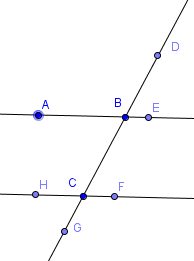 Prove: Given: are supplementary 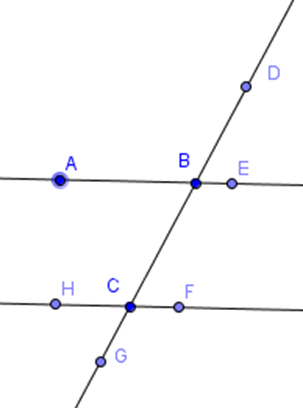 Prove: Given: and 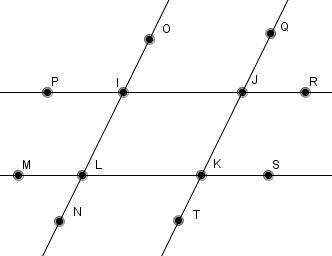 Prove: 	Given:  is right and is right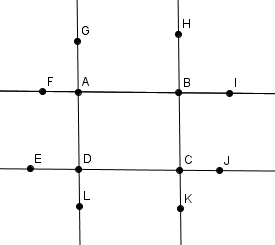 Prove:  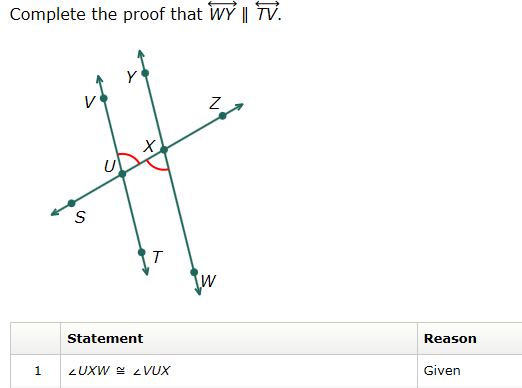 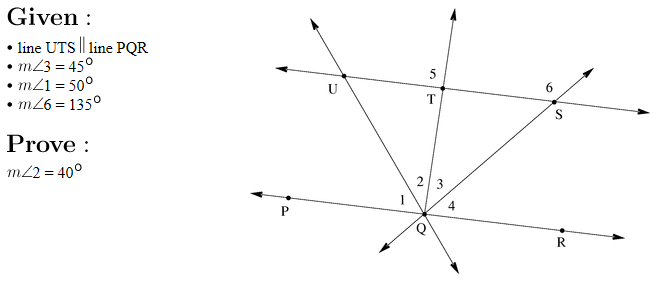 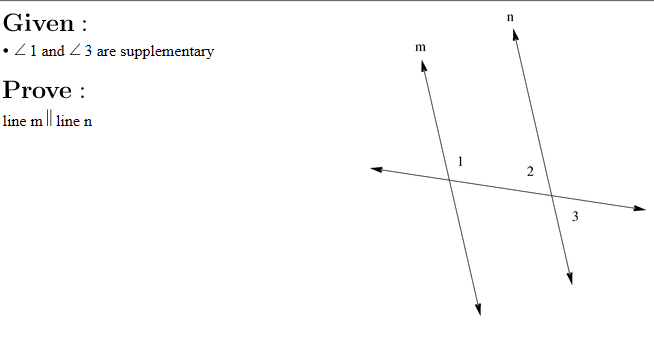 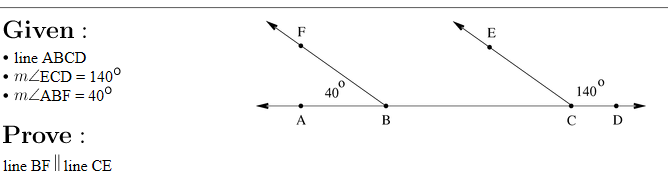 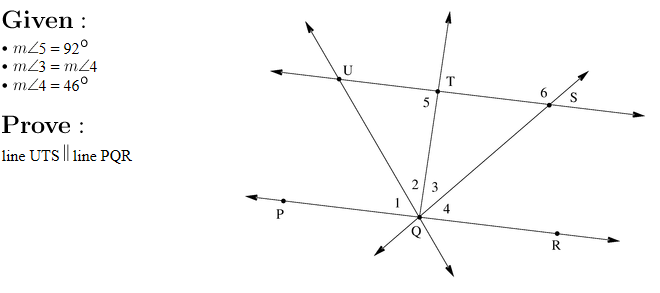 Given: (in picture)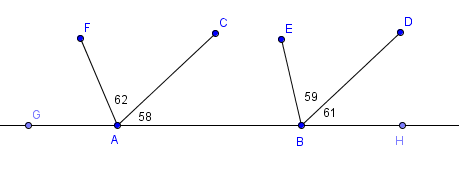 Prove: 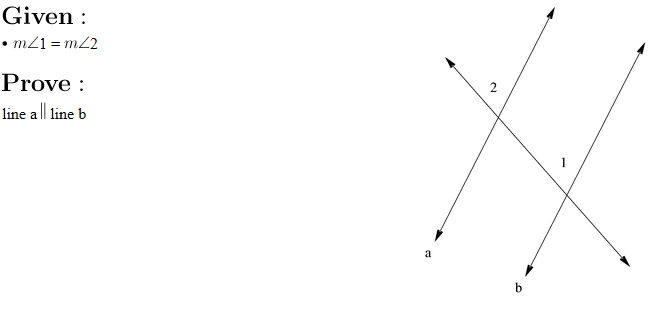 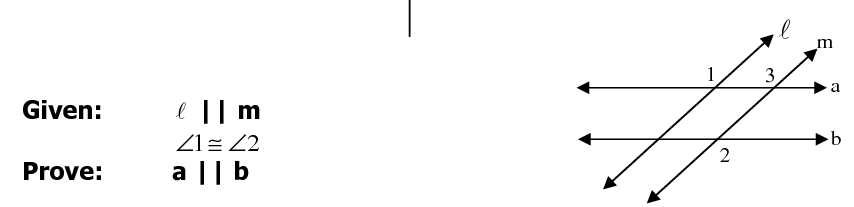 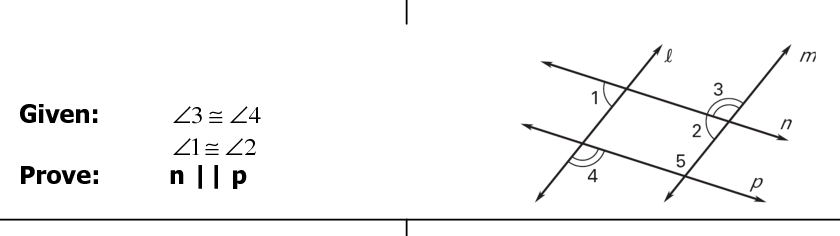 